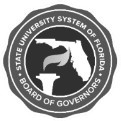 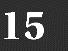 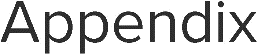 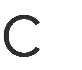 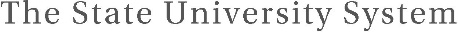 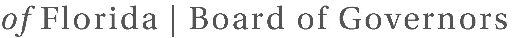 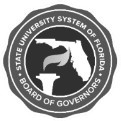 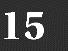 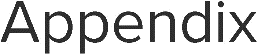 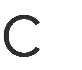 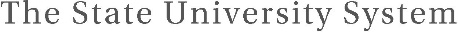 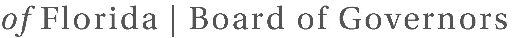 Student Sponsorship Summary FormInstitute of Higher Education: University of Florida                                 	 Foreign Source Name:  _____________________________________________________
Country of Foreign Source:                                                                                Sponsoring Entity’s Address: ______Fiscal Year: 	Collection Period End Date: 	Aggregate Payment Received: $	Student Count: 	Please list in the table below the amount per transaction for each student covered under this sponsorship. (Add rows/include additional pages, if needed.)Purpose: 	Restrictions: 	Include a sample sponsorship letter for this sponsoring entity. Please redact information that is confidential or exempt, as well as identifying student information.Student Sponsorship Summary Form page 1 of 3Purpose:           	Restrictions: 	Include a sample sponsorship letter for this sponsoring entity. Please redact information that is confidential or exempt, as well as identifying student informationStudent Sponsorship Summary Form page 2 of 3Purpose:             	Restrictions: 	Include a sample sponsorship letter for this sponsoring entity. Please redact information that is confidential or exempt, as well as identifying student information.Student Sponsorship Summary Form page 3 of 3TransactionAmount Per TransactionDate Gift ReceivedStudent 1Student 2Student 3Student 4Student 5Student 6Student 7Student 8Student 9Student 10Student 11Student 12Student 13Student 14Student 15Student 16Student 17Student 18Student 19Student 20Student 21Student 22Student 23Student 24Student 25Student 26Student 27Student 28Student 29Student 30Student 31Student 32Student 33Student 34Student 35Student 36Student 37Student 38Student 39Student 40Student 41Student 42Student 43Student 44Student 45Student 46Student 47Student 48Student 49Student 50Student 51Student 52Student 53Student 54Student 55Student 56Student 57Student 58Student 59Student 60Student 61Student 62Student 63Student 64Student 65Student 66Student 67Student 68Student 69Student 70Student 71